Государственное бюджетное общеобразовательное учреждение Самарской области средняя общеобразовательная школа с.Хворостянкаструктурное подразделение «Детский сад «Колосок»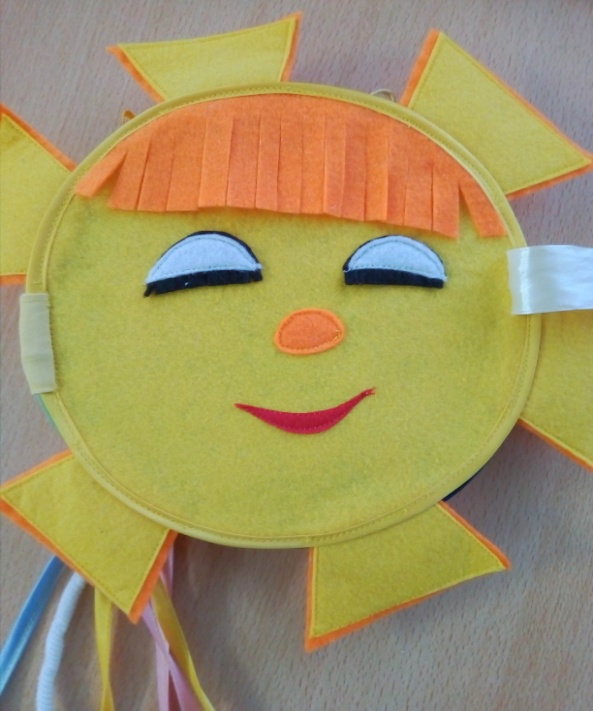 Методическая разработкапо художественно-эстетическому развитиюТекстильная книга «Волшебное солнышко»Авторвоспитатель Легусова Людмила НиколаевнаТема: «Волшебное солнышко»Вид деятельности: восприятие художественной литературыИнтеграция областей:«Художественно-эстетическое развитие» «Социально-коммуникативное развитие» «Речевое развитие»«Познавательное развитие»«Физическое развитие»Задачи:Познакомить детей со сказкой «Волшебное солнышко».Вызвать интерес к художественному слову.Закреплять умение правильно отвечать на вопросы воспитателя, выразительно пересказывать сказку.Познакомить детей с темой «Космос»,  дать понятия Вселенная, планеты солнечной системы, луна, звезды, ночь, день.Вызвать интерес к манипуляциям с элементами книги.Сказка «Волшебное солнышко»  В огромной Вселенной жила-была Солнечная система, которая была названа в честь ее королевы Солнышка. В королевстве Солнца жило много разных планет. Мальчик по имени Дима жил на планете Земля. Солнце освещало Землю, оно было большое, золотое, доброе. Солнышко вставало утром и начинало свою работу. Его тёплые лучи освещали Землю и согревали всё живое.Но когда Солнышко ложилось спать, на Земле наступала такая темнота, что и рассказать нельзя.И вот однажды маленький мальчик Дима сказал Солнышку:— Спасибо, Солнце, за то, что ты светишь днём. Было бы очень хорошо, если бы кто-то светил и ночью. А то я очень боюсь темноты.Мудрое Солнышко подумало и решило:— Я совершу волшебство: мои лучи подарят Звездам и Луне свет, а они будут посылать его на Землю.Так и случилось. Теперь ночи на Земле не были такими тёмными. Луна и Звезды охраняли ночью сон Димы. Ему снились сны про Землю, Луну, звезды и, конечно же, про Солнце. А днем щедрое Солнышко продолжало радовать всех жителей Земли своими лучами. Маленький Дима был счастлив.Страница 2-3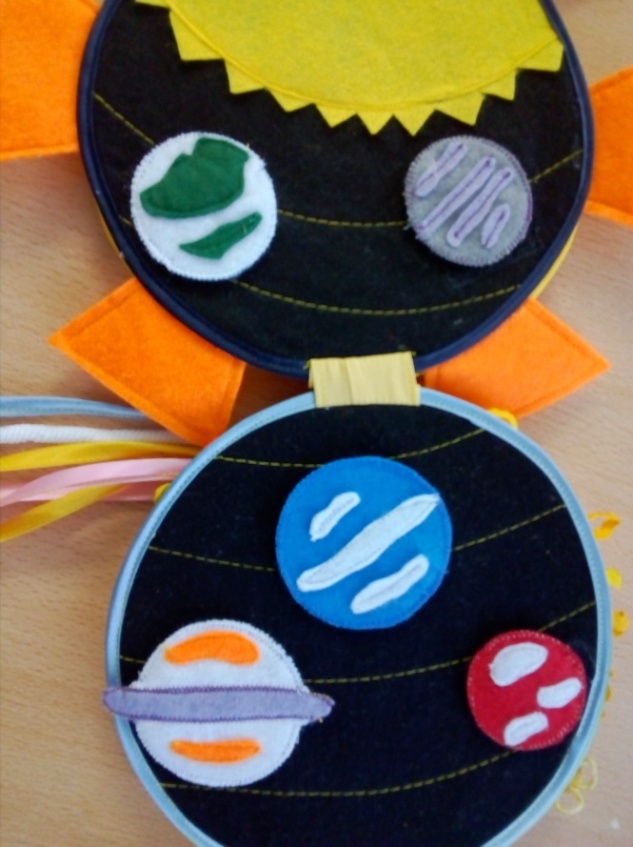  «Солнечная система»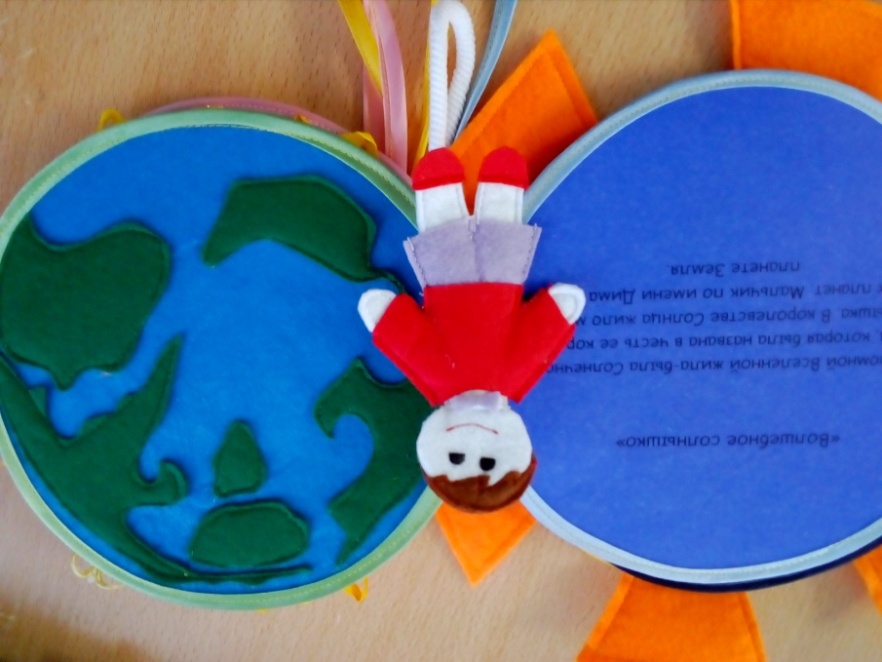 Страница 4-5 «Планета Земля»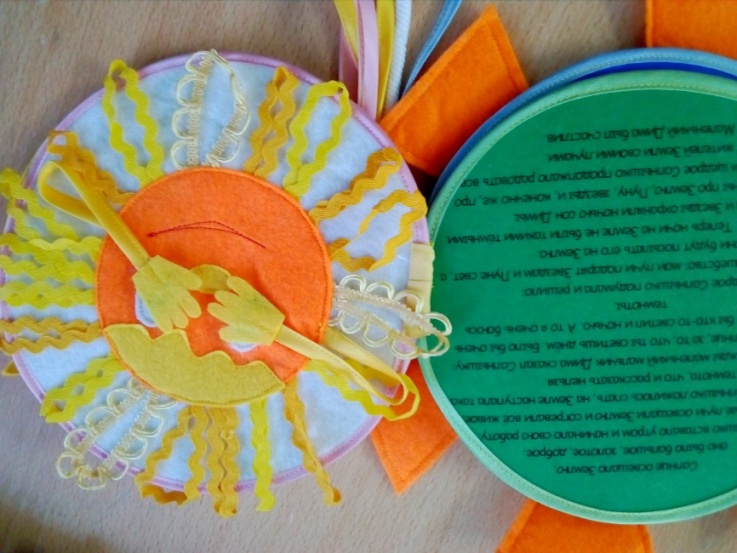 Страница 6-7 «День» 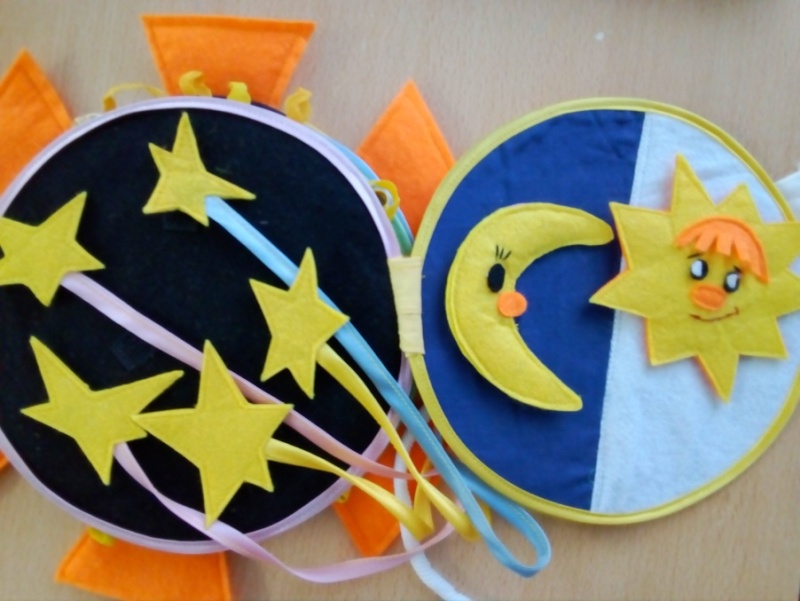 Страница 8-9 «Ночь. Луна. Звезды»